DepartmentFraud Risk Analysis 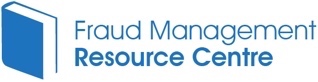 DepartmentFraud Risk Analysis DepartmentFraud Risk Analysis DepartmentFraud Risk Analysis DepartmentFraud Risk Analysis DepartmentFraud Risk Analysis DepartmentFraud Risk Analysis DepartmentFraud Risk Analysis False RepresentationFailure to DiscloseAbuse of PositionBriberyComputer MisuseFalse AccountingIdentity DocumentsCustomerExternal SupplierInternalOrganised Crime